О проекте федерального закона № 686802-7 «О внесении измененийв часть 1 статьи 4.5 Кодекса Российской Федерации об административных правонарушениях (в части увеличения срока давности за нарушение законодательства о негосударственных пенсионных фондах, повлекшее нарушение прав и интересов застрахованных лиц при смене страховщика)»Государственное Собрание (Ил Тумэн) Республики Саха (Якутия)                                      п о с т а н о в л я е т:1. Поддержать проект федерального закона № 686802-7 «О внесении изменений в часть 1 статьи 4.5 Кодекса Российской Федерации об административных правонарушениях (в части увеличения срока давности за нарушение законодательства о негосударственных пенсионных фондах, повлекшее нарушение прав и интересов застрахованных лиц при смене страховщика)», внесенный депутатами Государственной Думы И.Б.Дивинским, С.И.Неверовым, А.К.Исаевым, В.В.Гутеневым.2. Направить настоящее постановление в Комитет Государственной Думы Федерального Собрания Российской Федерации по государственному строительству и законодательству.3. Настоящее постановление вступает в силу с момента его принятия.Председатель Государственного Собрания   (Ил Тумэн) Республики Саха (Якутия) 					П.ГОГОЛЕВг.Якутск, 19 июня 2019 года 	  ГС № 243-VI                        ГОСУДАРСТВЕННОЕ СОБРАНИЕ(ИЛ ТУМЭН)РЕСПУБЛИКИ САХА (ЯКУТИЯ)                          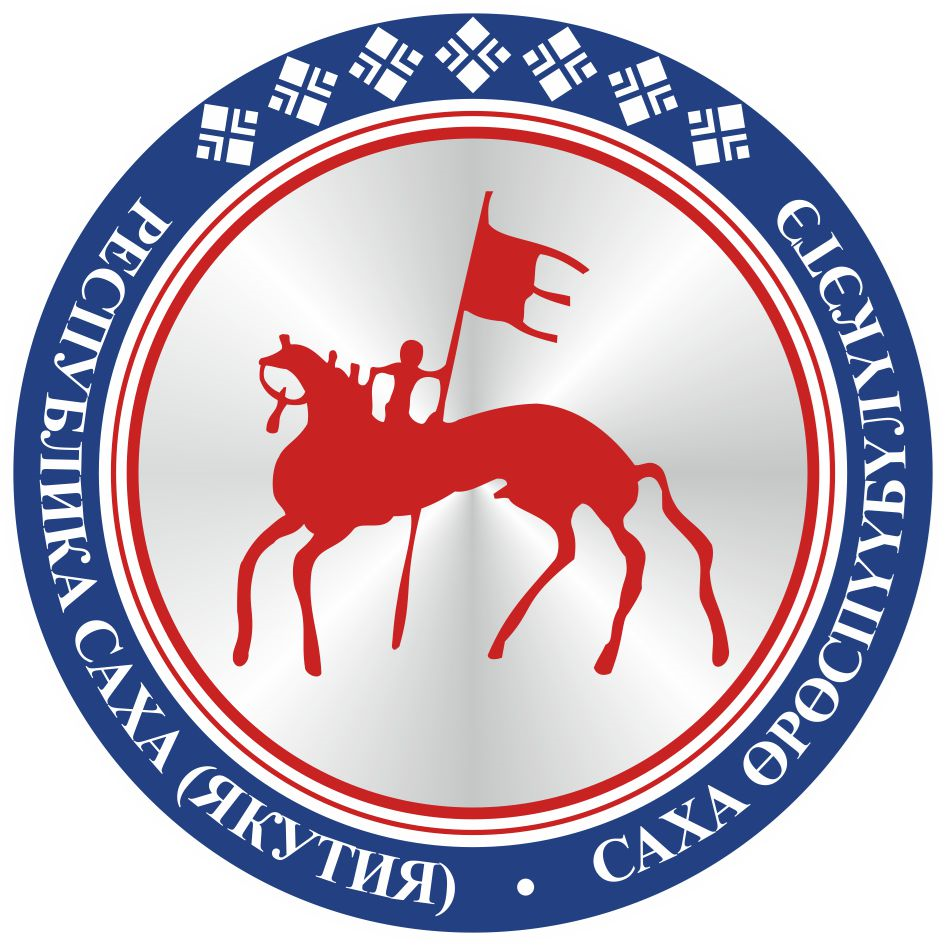                                       САХА  ЈРЈСПҐҐБҐЛҐКЭТИНИЛ ТYMЭНЭ                                                                      П О С Т А Н О В Л Е Н И ЕУ У Р А А Х